The Best Example of Narrative Essay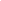 Title: The Day I Became an EnvironmentalistIntroduction: One sunny afternoon, as I strolled through the lush, green park near my home, something extraordinary happened. It was a day that transformed my view of the world and carved a new path in my life.Body: I had always considered myself nature-friendly, but I hadn’t really taken any concrete steps towards environmental conservation. That day, as I walked, I noticed a group of volunteers, young and old, diligently picking up litter, their hands shielded by gloves, their faces beaming with purpose.Curious, I approached them, and they introduced me to their mission: a local environmental group dedicated to cleaning and preserving our community’s natural spaces. Intrigued, I decided to join in. As I picked up plastic bottles and discarded wrappers, a sense of responsibility began to burgeon within me.The leader of the group, Mrs. Thompson, shared staggering facts about pollution and its impact on our planet. Her words struck a chord in me. We continued our work, and as the pile of collected trash grew, so did my resolve.Climax: Then came the moment that sealed my commitment. We found a small bird, its leg trapped in a plastic ring, struggling helplessly. The group carefully freed the bird and tended to its injury. Watching the bird eventually fly away, a wave of emotion washed over me. It was a stark reminder of the impact our actions have on other living beings.Conclusion: As the day ended, I realized that my casual stroll in the park had turned into a life-changing experience. I signed up as a regular volunteer and started making more environmentally conscious choices in my daily life. That day, I didn’t just help clean a park; I embarked on a journey as an environmentalist, committed to making a difference in the world.This experience taught me the power of individual action in the fight against environmental degradation. It’s a lesson I carry with me every day, and through my narrative, I hope to inspire others to take their own steps towards protecting our planet.